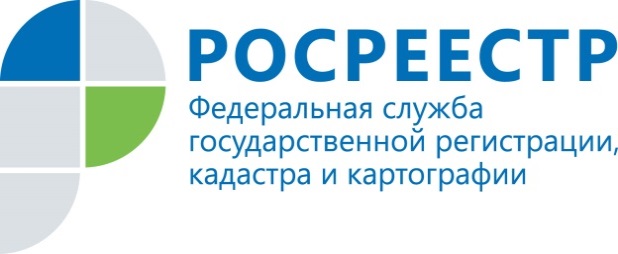 Электронная регистрация – год успехаС 1 июня 2015 года у жителей Красноярского края появилась возможность оформить право собственности на недвижимость в электронном виде. Стать полноправным владельцем объекта недвижимого имущества можно на территории всей страны – от Калининграда до Владивостока, не покидая своего региона.Изначально данная услуга стала популярна среди представителей органов государственной и муниципальной власти. В текущем году возможности электронной регистрации оценили нотариусы региона.Сегодня представители крупных строительных компаний Красноярска также открывают для себя возможности электронной регистрации. Отметим, что в апреле текущего года Управлением был организован семинар для строительных организаций города, где были рассмотрены все преимущества современного способа регистрации недвижимости.Электронная регистрация становится все более востребованной среди жителей нашего края. Так с момента внедрения услуги было подано более 5,5 тысяч заявлений. Красноярский край стабильно входит в число регионов – лидеров по оформлению недвижимости он-лайн.Электронная регистрация – это технология будущего, которая имеет множество преимуществ по сравнению с традиционным «бумажным способом», а именно: экономия времени, исключение человеческого фактора, сокращение затрат (госпошлина и плата за предоставление сведений для физических лиц сокращается на 30%). Справка: как подать документы на электронную регистрацию?Для подачи документов на государственную регистрацию прав электронным способом необходимо: - получить усиленную электронно-цифровую подпись в одном из аккредитованных удостоверяющих центров, перечень которых размещен на сайте Росреестра (www.rosreestr.ru); - отсканировать документы, прилагаемые к заявлению о государственной регистрации прав в формате .pdf; - пошагово заполнить форму в разделе «Подать заявление на государственную регистрацию прав» на сайте Росреестра (www.rosreestr.ru). Дополнительную информацию вы можете получить по телефонам:  (391) 2-749-232; (391) 2-580-655.Пресс-служба Управления Росреестра по Красноярскому краю(391) 2- 524-367
(391) 2- 524-356Страница «ВКонтакте»: https://vk.com/to24.rosreestr